РЕСПУБЛИКА СЕВЕРНАЯ ОСЕТИЯ-АЛАНИЯСОБРАНИЕ ПРЕДСТАВИТЕЛЕЙ МУНИЦИПАЛЬНОГО ОБРАЗОВАНИЯ ДИГОРСКИЙ РАЙОНРЕШЕНИЕО досрочном прекращении полномочий депутата Собрания представителей муниципального образования Дигорский район.  В соответствии со статьей 40 Федерального закона от 06.10.2003г. №131-ФЗ «Об общих принципах организации местного самоуправления в Российской Федерации», статьей 26 Устава муниципального образования Дигорский район РСО-Алания, и на основании личного заявления Марзоева Казбека Викторовича, Собрание представителей муниципального образования Дигорский  район РЕШАЕТ:Досрочно прекратить полномочия депутата Собрания представителей муниципального образования Дигорский район Республики Северная Осетия-Алания Марзоева Казбека Викторовича, избранного по списку партии «Единая Россия», на основании его письменного заявления о сложении депутатских полномочий с 05 мая 2016 года.  Направить настоящее Решение в территориальную избирательную комиссию Дигорского района РСО-Алания.Настоящее решение вступает в силу с момента его подписания, подлежит официальному опубликованию (обнародованию) и размещению на официальном сайте администрации местного самоуправления муниципального образования Дигорский район. Врио Главы муниципального образования Дигорский район                                                      А.Ц.Гуцаев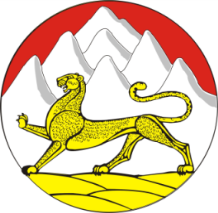  « 05 » мая  2016г.№ 1-35-5 г. Дигора